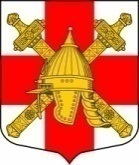 АДМИНИСТРАЦИЯ СИНЯВИНСКОГО ГОРОДСКОГО ПОСЕЛЕНИЯКИРОВСКОГО МУНИЦИПАЛЬНОГО РАЙОНА ЛЕНИНГРАДСКОЙ ОБЛАСТИП О С Т А Н О В Л Е Н И Еот «29» марта 2022 года  № 91О внесении изменений в постановление администрации Синявинского городского поселения Кировского муниципального района Ленинградской области  от 29.09.2020 № 332 «Об утверждении Стандартов внутреннего муниципального финансового контроля  администрации Синявинского городского поселения Кировского муниципального района Ленинградской области» В соответствии со статьей 269.2 Бюджетного кодекса Российской Федерации, в целях совершенствования нормативного регулирования деятельности муниципального финансового контроля администрации Синявинского городского поселения Кировского муниципального района Ленинградской руководствуясь Федеральным законом от 06.10.2003 № 131-ФЗ «Об общих принципах организации местного самоуправления в Российской Федерации», Уставом муниципального образования Синявинское городское поселение муниципального образования Кировский муниципальный район Ленинградской области, администрация Синявинского городского поселения Кировского муниципального района Ленинградской области постановляет: 	1. Внести  изменение в постановление администрации Синявинского городского поселения Кировского городского поселения Ленинградской области от 29.09.2020 № 332 «Об утверждении Стандартов внутреннего муниципального финансового контроля администрации Синявинского городского поселения Кировского муниципального района Ленинградской области» дополнив приложением 7 - «Стандарт внутреннего муниципального финансового контроля «Правила составления отчетности о результатах контрольной деятельности».	2. Контроль за исполнением постановления возложить на начальника сектора финансов и экономики администрации Синявинского городского поселения Кировского муниципального района Ленинградской области.	3. Настоящее постановление подлежит официальному опубликованию в газете «Наше Синявино», размещению на официальном сайте администрации Синявинского городского поселения Кировского муниципального района Ленинградской области  в сети Интернет.Глава администрации                                                                            Е.В. ХоменокРазослано: дело, сектор ФиЭ администрации, заместителю главы администрации, газета «Наше Синявино», сайт, Кировская городская прокуратура Ленинградской области.  Приложение 7УТВЕРЖДЕНОпостановлением администрации от 29.03.2022 № 91СТАНДАРТ внутреннего муниципального финансового контроля «Правила составления отчетности о результатах контрольной деятельности» 1. Общие положения1.1. Стандарт внутреннего муниципального финансового контроля «Правила составления отчетности о результатах контрольной деятельности» (далее – Стандарт) разработан в соответствии с постановлением Правительства Российской Федерации от 16 сентября 2020 года № 1478 «Об утверждении федерального стандарта внутреннего государственного (муниципального) финансового контроля « Правила составления отчетности о результатах контрольной деятельности» в целях установления принципов деятельности муниципального финансового контроля администрации Синявинского городского поселения Кировского муниципального района Ленинградской области (далее - орган контроля) по осуществлению полномочий по внутреннему муниципальному финансовому контролю, предусмотренных статьей 269.2 Бюджетного кодекса Российской Федерации (далее - контрольная деятельность), подразделяющихся на общие принципы и принципы осуществления профессиональной деятельности, которыми должны руководствоваться муниципальные служащие органа контроля, уполномоченные на осуществление контрольной деятельности (далее - уполномоченные должностные лица). 1.2. Стандарт внутреннего муниципального финансового контроля «Правила составления отчетности о результатах контрольной деятельности» устанавливает правила составления отчетности о результатах контрольной деятельности органа внутреннего муниципального финансового контроля, а также порядок его предоставления и опубликования.2. Правила составления отчетности о результатах контрольной деятельности органов контроля и форма отчета2.1. Отчет составляется по форме согласно приложению, в котором отражается: - объем проверенных средств при осуществлении внутреннего муниципального финансового контроля;- объем проверенных средств при осуществлении контроля в сфере закупок, предусмотренного законодательством Российской Федерации о контрольной системе в сфере закупок товаров, работ, услуг для обеспечения государственных и муниципальных нужд;- сумма выявленных органом контроля при осуществлении внутреннего муниципального финансового контроля;- сумма выявленных органом контроля при осуществлении контроля в сфере закупок, предусмотренного законодательством Российской Федерации  о контрактной системе в сфере закупок товаров, работ, услуг для обеспечения муниципальных нужд, нарушений;- количество проведенных ревизий и проверок, проведенных органом контроля в отчетном периоде при осуществлении внутреннего муниципального финансового контроля, в том числе в соответствии с планом контрольных мероприятий и внеплановые ревизии и проверки.3. Представление отчета о результатах контрольной деятельности органа контроля и его опубликование3.1. Отчет и пояснительная записка к нему представляются ежегодно, до 1 марта года, следующего за отчетным, на бумажном носителе  и (или) в электронной форме, в том числе с применением автоматизированных информационных систем органом  внутреннего муниципального финансового контроля главе администрации Синявинского городского поселения Кировского муниципального района Ленинградской области.3.2. Отчет подлежит размещению на официальном сайте администрации Синявинского городского поселения Кировского муниципального района Ленинградской области в информационно-телекоммуникационной сети Интернет  не позднее 1 апреля года, следующего за отчетным.Приложениек Стандарту  внутреннего  муниципального финансового контроля «Правила составления отчетности о результатах контрольной деятельностиОТЧЕТо результатах контрольной деятельности органа внутреннегогосударственного (муниципального) финансового контроляна 1 ______________ 20__ г.КОДЫНаименование органа контроляДатаПериодичность: годоваяПериодичность: годоваяпо ОКПОпо ОКТМОпо ОКЕИ384Наименование показателяКод строкиЗначение показателяОбъем проверенных средств при осуществлении внутреннего государственного (муниципального) финансового контроля, тыс. рублей010Объем проверенных средств при осуществлении контроля в сфере закупок, предусмотренного законодательством Российской Федерации о контрактной системе в сфере закупок товаров, работ, услуг для обеспечения государственных и муниципальных нужд (из строки 010)011Выявлено нарушений при осуществлении внутреннего государственного (муниципального) финансового контроля на сумму, тыс. рублей020Выявлено нарушений при осуществлении контроля в сфере закупок, предусмотренного законодательством Российской Федерации о контрактной системе в сфере закупок товаров, работ, услуг для обеспечения государственных и муниципальных нужд (из строки 020)021Количество проведенных ревизий и проверок при осуществлении внутреннего государственного (муниципального) финансового контроля, единиц030в том числе:в соответствии с планом контрольных мероприятий031внеплановые ревизии и проверки032Руководитель органа контроля(уполномоченное лицо органа контроля)(подпись)(фамилия, имя, отчество (при наличии)